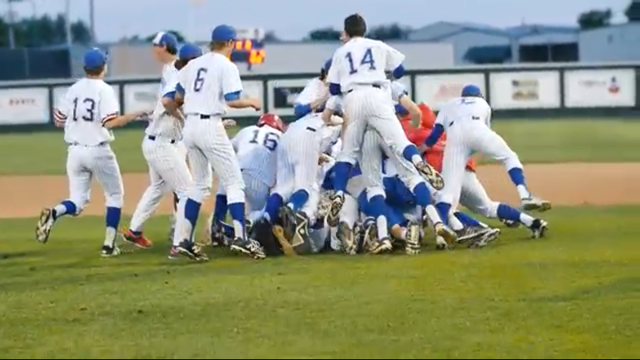 Be a part of the Midway High School Baseball Family.  2017 was a great year, with many more to come.  We will cover hitting, pitching, infield play, outfield play, base running, throwing program, mental game, team defense and live games.  Register Now!!  You will not just build yourself into a better baseball player, you will build relationships with your future coaching staff and players.  THAT’S PANTHER!!Contact Coach Cornblum, Head Baseball Coach – 254-761-5650, #2818Online Registration:  https://tx-midway.intouchreceipting.comUser Name= Students’ ID#         Password= Students’ last name (capitalize 1st letter only)Register By Mail:  Midway Athletics 8200 Mars Drive Waco, 76712  Attn: Susan BrewerStudent Name: ____________________________ Parent/Guardian: _____________________Home Phone#__________________________ Cell Phone: _____________________________